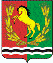 АДМИНИСТРАЦИЯМУНИЦИПАЛЬНОГО ОБРАЗОВАНИЯ ЮДИНСКИЙ СЕЛЬСОВЕТ
АСЕКЕЕВСКОГО РАЙОНА ОРЕНБУРГСКОЙ ОБЛАСТИПОСТАНОВЛЕНИЕ ===========================================================  25.02.2019                                       п.Юдинка                                       № 9а-п Об установлении расходного обязательства муниципального образования Юдинский сельсовет Асекеевского района Оренбургской области	В целях решения вопросов местного значения в соответствии с полномочиями, определенными Федеральным законом от 6 октября 2003 года № 131-ФЗ «Об общих принципах организации местного самоуправления в российской Федерации», руководствуясь Уставом муниципального образования Юдинский сельсовет, постановляю:	1. Установить расходные обязательства муниципального образования Юдинский сельсовет Асекеевского района Оренбургской области на софинансирование по проведению капитального ремонта и ремонта автомобильных дорог общего пользования населенных пунктов.	2. Установить, что финансовое обеспечение расходного обязательства, указанного в пункте 1 настоящего постановления, осуществляется за счет поступающих субсидий из областного бюджета.3. Контроль за исполнением настоящего постановления возложить на главу муниципального образования Юдинский сельсовет Кийло  А.И.	4. Постановление вступает в силу со дня  его подписания и распространяется на правоотношения, возникшие с 1 января 2019 года.Глава  муниципального образования                                              А.И. Кийло